Práctica II: Los colores Carefully color the image below with the colors indicated.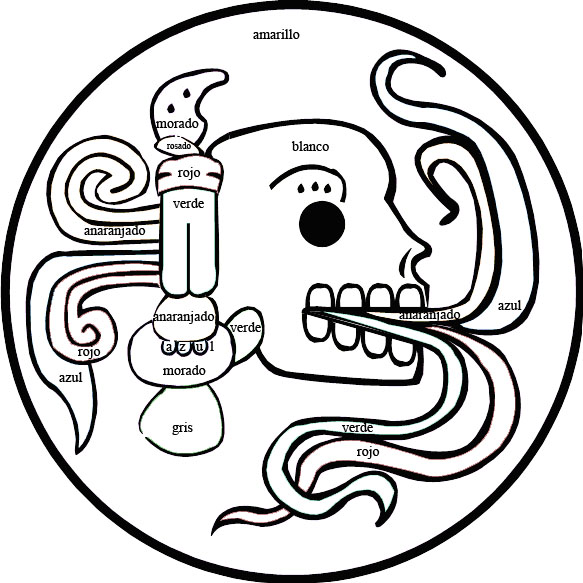 